2019 Volleyball Fall Youth Tune Up ClinicGame Time Gym is offering a Fall Youth Volleyball Clinic for all players, boys and girls, grades 6th-8th. The clinic will run for six weeks and will be on Monday and Wednesday evenings. The purpose of this clinic is to give youth players a chance to tune up on their skills and get ready for their school volleyball season. Each clinic will start with specific skill development in the areas of passing, setting, hitting, blocking, serving, and defense and then some of the time will be spent scrimmaging. This will give all players the opportunity to improve their personal skill development as well as gain additional game experience. Ages: 6th-8th grade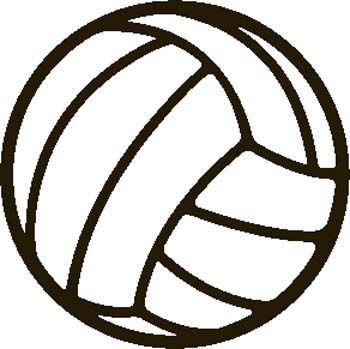 Days: Monday & WednesdayTime: 6-7:30 pmDates: Sep. 4th – Oct 9th  Cost: $95Deadline: August 26, 2019- - - - - - - - - - - - - - - - - - - - - - - - - - - - - - - - - - - - - - - - - - - - - - - - - - - - - - - - - - - 2019 Volleyball Fall Tune Up ClinicPlease send registration and check payable to: Game Time Gym II; 404 Olympia Drive; Bloomington, IL 61704 Please contact Game Time Gym with questions, 309-662-9520Player Name__________________________________ Age______ Grade_______ Address_________________________________________________________________ (Street, City, Zip) School Attending_________________________________ Phone ____________________Email Address_____________________________________________________________ Parent Signature: ______________________________________________ In consideration of my participation in the activities of Game Time Gym II, I do hereby agree to hold free from any and all liability Game Time Gym II and its respective officers and employees and do hereby for myself, my heirs, executors, and administrators, waive, release, and forever discharge any and all rights and claims for damages which I may have or which may hereinafter accrue to me arising out of or connected with my participation in any of the activities of Game Time Gym II, Inc.